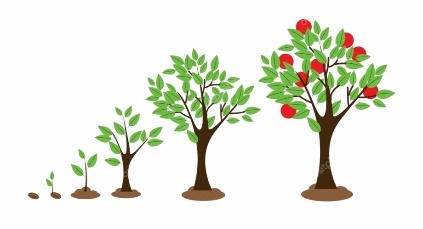 INFORMATION AND RESOURCES AROUND MENTAL HEALTH AND WELLBEING FOR SCHOOLS, HOUSEHOLDS, CHILDREN AND YOUNG PEOPLE: JULY 2020For each resource I’ve aimed to indicate which of the above categories seems to be the main aim. However, many cross all categories so I’ve not attempted to create separate lists for each area.A) CHURCH/CHRISTIAN BASED ORGANISATIONS1. SCRIPTURE UNION MENTAL HEALTH AND WELLBEING RESOURCEShttps://content.scriptureunion.org.uk/mentalhealthMany of these resources can be freely downloaded once registered with SU (which is also free) SU resources are validated by The Mental Health Foundation. For children:The Lost Sun resource and videoThrough the Wood – grief and loss Card pack £4.00Like Me? – ages 8-11 Self worth For Young People:Is anybody listening? Resource and video – social  mediaChloe’s story and song – self esteem and worth, anxietyGet Help cards – Pack of 100 for £3.00 contact for YPExtra support resource document.2. BRF/PARENTING IN FAITH RESOURCEShttps://parentingforfaith.org/topics/mental-healthPodcasts and articles for carers and parents which offer ideas to support children and young people. Including:Struggling in Lockdown – “new normal”?What we can learn from Love Island – celebrity cultureHelping children process the newsAnxiety, God and School3. RENEW WELLBEINGhttps://www.renewwellbeing.org.uk/Trains and helps churches to set up café style areas with craft activities, attached to a quiet room or space. A mental health support team assists with links to a Local Authority professional. I have contacted them about what they offer/do if young people or children arrive at the venue and am awaiting a reply.4. PRAYER SPACES IN SCHOOLShttps://www.prayerspacesinschools.com/toptenSee this website under “STORIES” for ways in which Prayer Spaces have had an impact on Mental Health and Well Being. Prayer stations are recommended to incude a range of activities: Upwards – toward God, Outwards – to the world, and Inwards – reflective activities. There are many to choose from, such as:Big QuestionsThankful PlaydoughBe StillFizzy ForgivenessLetting GoName that FeelingMasks5. CHILDREN’S SOCIETYhttps://www.childrenssociety.org.uk/Research and produce reports focussing on young people’s happiness, well-being and mental health. Campaign and lobby for changes to law and policy.Also available are lesson plans, toolkits, reports and resources such as “Well-being post cards”. There is an extensive “Resource Vault” with links to many areas.Work with regional groups to develop expertise in identified areas IS THIS SOMETHING WE COULD INVETIGATE? A Diocesan partnership maybe to start building groups, training events and ways to engage with children and young people.6. MIND AND SOUL FOUNDATIONhttps://www.mindandsoulfoundation.org/Research, resources and training – aimed predominantly at adults, but also seeking to resource youth leaders.B) OTHER ORGANISATIONS1. CHILDREN’S AND YOUNG PEOPLE’S MENTAL HEALTH COALITIONhttps://cypmhc.org.uk/publications/Publications include:A Manifesto to Promote Children’s and Young People’s Mental HealthMaking the Grade – How education shapes young people’s Mental HealthOvershadowed – Mental Health and children with Learning DisabilitesAnd, working with, “The Partnership for Well Being and Mental Health” a report looking at OFSTED – Inspecting the Substance of Education.2. ANNA FREUD NATIONAL CENTRE FOR CHILDREN AND FAMILIEShttps://www.annafreud.org/This organisation provides training and resources for parents. Carers and professionals. Amongst their publications are:Child in Mind podcastsParent Champion resourcesSelf care over the Summer – downloadable booklets for Primary and Secondary children/Young People.3. WINSTON’S WISHhttps://www.winstonswish.org/Resources to help support children and young people through Bereavement and loss.4. YOUNG MINDShttps://youngminds.org.uk/resources/Research, resources, posters and leaflets are available.